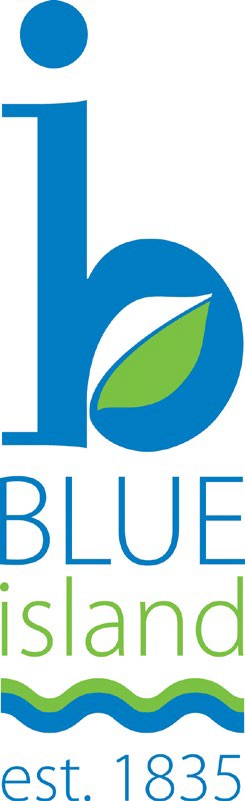 AGENDAREGULAR MEETINGCity Council of the City of Blue Island, IllinoisTuesday, June 22, 2021 at 7:00 P.M.City Council Chambers located at 2434 Vermont Street, Blue Island, Illinois 60406Call to OrderPledge of AllegianceRoll CallPresentation of Journal of ProceedingsMotion to approve the City Council Minutes from June 8, 2021.Public Comment			6)	Old Business	1.	Resolution 2021-012: RESOLUTION CONSENTING TO THE MAYORAL APPOINTMENT OF THE CITY ATTORNEY.	2.	Resolution 2021-013: RESOLUTION CONSENTING TO THE MAYORAL APPOINTMENT OF THE CITY ADMINISTRATOR AND THE DEPUTY CITY ADMINISTRATOR.7)	Consent Agenda	1.	Ordinance 2021-16: AN ORDINANCE OF THE CITY OF BLUE ISLAND, ILLINOIS RESTRICTING A PORTION OF A CERTAIN STREET AT OR NEAR 2323 W. 121ST PLACE 		FOR HANDICAPPED PARKING ONLY WITHIN THE CITY OF BLUE ISLAND, COUNTY OF COOK, STATE OF ILLINOIS, AND PROVIDING PENALTIES FOR THE VIOLATION THEREOF.	2.	Ordinance 2021-17:	AN ORDINANCE OF THE CITY OF BLUE ISLAND, ILLINOIS RESTRICTING A PORTION OF A CERTAIN STREET AT OR NEAR 2025 MARKET STREET FOR HANDICAPPED PARKING ONLY WITHIN THE CITY OF BLUE ISLAND, COUNTY OF COOK, STATE OF ILLINOIS, AND PROVIDING PENALTIES FOR THE VIOLATION THEREOF.	3.	Ordinance 2021-18:	AN ORDINANCE OF THE CITY OF BLUE ISLAND, ILLINOIS RESTRICTING A PORTION OF A CERTAIN STREET AT OR NEAR 12458 MAPLE AVENUE FOR HANDICAPPED PARKING ONLY WITHIN THE CITY OF BLUE ISLAND, COUNTY OF COOK, STATE OF ILLINOIS, AND PROVIDING PENALTIES FOR THE VIOLATION THEREOF.8)	Report of City OfficialsMayor:		1.	Motion for Approval of Payroll for $309,249.10 (gross) for June 11, 2021.	2.	Motion for Approval of Accounts Payable for 257,018.67 for June 23, 2021.	3.	Motion to consent to Mayor’s appointment of Police Pension Board Commissioners.	4.	Proclamation regarding Juneteenth Day.	5.	Swearing of City of Blue Island Firefighters: Jorge Ramos and Bradley Bentley.	6.	Swearing of City of Blue Island Police Officer: Miles O’Brien.	7.	Resolution 2021-18: A RESOLUTION OF THE CITY OF BLUE ISLAND, COOK COUNTY, ILLINOIS, ESTABLISHING SEVEN OPERATIONAL AREAS WITHIN THE CITY AND APPOINTING ALDERMEN AS LIAISONS TO EACH OPERATIONAL AREA	8.	 Resolution 2021-19:	A RESOLUTION OF THE CITY OF BLUE ISLAND, COOK COUNTY, ILLINOIS, AUTHORIZING AND APPROVING AN EXTENSION OF THE MEMORANDUM OF UNDERSTANDING BETWEEN THE CITY OF BLUE ISLAND AND THE BLUE ISLAND HISTORIC SOCIETY.	9.	Resolution 2021-20:	A RESOLUTION OF THE CITY OF BLUE ISLAND, COOK COUNTY, ILLINOIS, AUTHORIZING AND APPROVING SALARY INCREASES FOR PART-TIME POLICE OFFICERS.	10.	Resolution 2021-21: A RESOLUTION OF THE CITY OF BLUE ISLAND, COOK COUNTY, ILLINOIS, AUTHORIZING AND APPROVING FUNDING FOR RETENTION OF PUBLIC WORKS EMPLOYEES.	11.	MAYOR’S ANNOUNCEMENTS	City Clerk:	1.	CITY CLERK’S ANNOUNCEMENTS	City Treasurer:	1.	APPROVAL TREASURER’S REPORT		2.	CITY TREASURER’S ANNOUNCEMENTS	City Attorney:	1.	Ordinance 2021-015: AN ORDINANCE OF THE CITY OF BLUE ISLAND, COOK COUNTY, ILLINOIS, AMENDING CHAPTER 115, “FOOD AND FOOD DEALERS” OF THE CODE OF BLUE ISLAND, ILLINOIS.		2.	Ordinance 2021-19: AN ORDINANCE OF THE CITY OF BLUE ISLAND, COOK COUNTY, ILLINOIS AMENDING THE ZONING CODE OF BLUE ISLAND, ILLINOIS IN REGARD TO IMPERVIOUS SURFACE COVERAGE.		3.	Resolution 2021-22: A RESOLUTION OF THE CITY OF BLUE ISLAND, COOK COUNTY, ILLINOIS, AUTHORIZING AND APPROVING AN AMENDMENT TO AN AGREEMENT FOR AUTOMATED TELLER MACHINE SERVICES AT THE MEADOWS OF BLUE ISLAND GOLF COURSE.		4.	Resolution 2021-23: A RESOLUTION OF THE CITY OF BLUE ISLAND, COOK COUNTY, ILLINOIS, AUTHORIZING AND APPROVING AN AGREEMENT FOR INFORMATION TECHNOLOGY SECURITY UPGRADES.		5.	Ordinance 2021-19: AN ORDINANCE OF THE CITY OF BLUE ISLAND, COOK COUNTY, ILLINOIS, AMENDING CHAPTER 72, “PARKING REGULATIONS” OF THE CODE OF BLUE ISLAND, ILLINOIS. 		6.	Resolution 2021-24: A RESOLUTION OF THE CITY OF BLUE ISLAND, COOK COUNTY, ILLINOIS, AUTHORIZING AND APPROVING PARKING LOT CLOSURE FOR A SPECIAL EVENT ON JULY 24, 2021 ENTITLED CRAFTED UPTOWN.		7.	Resolution 2021-25:	A RESOLUTION OF THE CITY OF BLUE ISLAND, COOK COUNTY, ILLINOIS, AUTHORIZING AND APPROVING A BLOCK PARTY ON MARKET STREET ON JUNE 26, 20219)	Aldermanic Announcements/Reports/Comments.			10)	Motion for Adjournment